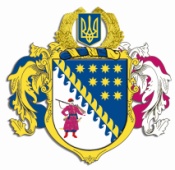 ДНІПРОПЕТРОВСЬКА ОБЛАСНА РАДАVIІ СКЛИКАННЯПостійна комісія обласної ради з питань соціально-економічного розвитку області, бюджету та фінансівпросп. Олександра Поля, 2, м. Дніпро, 49004П Р О Т О К О Л  № 63засідання постійної комісії обласної ради15 травня 2018 року							м. Дніпро15.00 годинУсього членів комісії:		 13 чол.Присутні:                   		 11 чол. (з них 4 – телеконференція)Відсутні:                     		   2 чол.Присутні члени комісії: Ніконоров А.В., Ульяхіна А.М., Плахотнік О.О., Ангурець О.В., Жадан Є.В., Петросянц М.М., Мазан Ю.В., 
Войтов Г.О. (телеконференція), Саганович Д.В. (телеконференція), 
Орлов С.О. (телеконференція), Мартиненко Є.А. (телеконференція). Відсутні члени комісії: Шамрицька Н.А., Удод Є.Г.У роботі комісії взяли участь:Шебеко Т.І. – директор департаменту фінансів облдержадміністрації;Коломоєць А.В. ‒ директор департаменту житлово-комунального господарства та будівництва облдержадміністрації;Кушвід О.А. – директор департаменту капітального будівництва облдержадміністрації;Семикіна О.С.– заступник начальника управління економіки, бюджету та фінансів – начальник відділу капітальних вкладень виконавчого апарату обласної ради;Богуславська І.А. – заступник начальника управління економіки, бюджету та фінансів – начальник відділу бюджету та фінансів виконавчого апарату обласної ради;Кириченко Н.В. – начальник відділу соціального розвитку та національно-патріотичного виховання комунального підприємства „Молодіжний центр міжнародного партнерства, позашкільної та неформальної освіти „Освіторіум” Дніпропетровської обласної ради”;Рупотка Н.О. – заступник начальника відділу житлово-комунального господарства управління житлово-комунального господарства та комунальної власності виконавчого апарату обласної ради;Повірена Я.В. – головний спеціаліст відділу житлово-комунального господарства управління житлово-комунального господарства та комунальної власності виконавчого апарату обласної ради.Головував: Ніконоров А.В.Порядок денний засідання постійної комісії:Про розгляд проекту розпорядження голови обласної ради „Про внесення змін до рішення обласної ради від 01 грудня 2017 року 
№ 268-11/VII „Про обласний бюджет на 2018 рік”. Різне.СЛУХАЛИ: 1. Про розгляд проекту розпорядження голови обласної ради „Про внесення змін до рішення обласної ради від 01 грудня 2017 року № 268-11/VІІ „Про обласний бюджет на 2018 рік”.	Інформація: директора департаменту фінансів облдержадміністрації 
Шебеко Т.І.ВИСТУПИЛИ: Ніконоров А.В., Ульяхіна А.М., Петросянц М.М.,
Жадан Є.В., Кушвід О.А.ВИРІШИЛИ: 1. Інформацію директора департаменту фінансів облдержадміністрації Шебеко Т.І. взяти до відома.2. Погодити запропонований облдержадміністрацією проект розпорядження голови обласної ради „Про внесення змін до рішення обласної ради від 01 грудня 2017 року № 268-11/VІІ „Про обласний бюджет на 2018 рік” (лист облдержадміністрації від 15.05.2018 № 18-1822/0/2-18 додається на 17 арк. (33 стор.), пояснювальна записка департаменту фінансів облдержадміністрації від 15.05.2018 № 900/0/17-18 додається на 02 арк. 
(4 стор.)). 3. Рекомендувати голові обласної ради прийняти проект розпорядження „Про внесення змін до рішення обласної ради від 01 грудня 2017 року № 268-11/VІІ „Про обласний бюджет на 2018 рік”. 4. Рекомендувати департаменту фінансів облдержадміністрації (Шебеко) надати проект рішення обласної ради „Про внесення змін до рішення обласної ради від 01 грудня 2017 року № 268-11/VІІ „Про обласний бюджет на 2018 рік” з цими змінами на чергову сесію обласної ради для затвердження.5. Рекомендувати департаменту капітального будівництва облдерж-адміністрації (Кушвід) та департаменту фінансів облдержадміністрації (Шебеко) взяти на контроль питання відновлення скорочених планових призначень за об’єктом „Будівництво стадіону в с. Придніпровське Нікопольського району Дніпропетровської області (у т.ч. ПКД)” при уточненні показників обласного бюджету на 2018 рік.Результати голосування:за 			11проти		 -утримались 	 -усього 		11СЛУХАЛИ: 2. Різне.2.1. Про реалізацію проектів: „Реконструкція головної каналізаційної насосної станції та напірних каналізаційних колекторів від ГКНС до камери гасіння в м. Верхньодніпровськ Дніпропетровської області” 
та „Реконструкція хлораторної насосно-фільтрувальної станції в 
м. Верхньодніпровськ”.Інформація: Коломойця А.В. ‒ директора департаменту житлово-комунального господарства та будівництва облдержадміністрації.ВИСТУПИЛИ: Ніконоров А.В., Ульяхіна А.М., Ангурець О.В.ВИРІШИЛИ: 1. Інформацію директора департаменту житлово-комунального господарства та будівництва облдержадміністрації Коломойця А.В. взяти до відома.2. Звернутися до Верхньодніпровської міської ради з пропозицією залучення експертів стосовно оцінки можливості використання доступних сучасних технологій та обладнання при здійсненні коригування  проектів: „Реконструкція головної каналізаційної насосної станції та напірних каналізаційних колекторів від ГКНС до камери гасіння в 
м. Верхньодніпровськ Дніпропетровської області” та „Реконструкція хлораторної насосно-фільтрувальної станції в м. Верхньодніпровськ”.Результати голосування:за 			11проти		-утримались 	-усього 		112.2. Про встановлення спортивних майданчиків у Дніпропетровській області.Інформація: Кириченко Н.В. – начальника відділу соціального розвитку та національно-патріотичного виховання комунального підприємства „Молодіжний центр міжнародного партнерства, позашкільної та неформальної освіти „Освіторіум” Дніпропетровської обласної ради”.ВИСТУПИЛИ: Ніконоров А.В., Ульяхіна А.М., Жадан Є.В., Мазан Ю.В., Петросянц М.М., Ангурець О.В.ВИРІШИЛИ: 1. Інформацію начальника відділу соціального розвитку та національно-патріотичного виховання комунального підприємства „Молодіжний центр міжнародного партнерства, позашкільної та неформальної освіти „Освіторіум” Дніпропетровської обласної ради” Кириченко Н.В. взяти до відома.2. Комунальному підприємству „Молодіжний центр міжнародного партнерства, позашкільної та неформальної освіти „Освіторіум” Дніпропетровської обласної ради” (Кривогуз) у двотижневий термін провести обстеження фактичної наявності спортивного інвентарю та стану його розміщення на відповідних спортивних майданчиках у Дніпропетровській області і надати інформацію про результати обстеження на засідання постійної комісії обласної ради з питань соціально-економічного розвитку області, бюджету та фінансів.3. Запросити на чергове засідання постійної комісії обласної ради з питань соціально-економічного розвитку області, бюджету та фінансів особисто директора Комунального підприємства „Молодіжний центр міжнародного партнерства, позашкільної та неформальної освіти „Освіторіум” Дніпропетровської обласної ради” Кривогуза С.А. з доповіддю про хід виконання робіт із встановлення та облаштування спортивних майданчиків у Дніпропетровській області.Результати голосування:за 			11проти		-утримались 	-усього 		11Голова комісії							А.В. НІКОНОРОВСекретар засідання комісії 								М.М. ПЕТРОСЯНЦ 